КОНТРОЛЬНО-СЧЕТНАЯ КОМИССИЯБЕЛОЗЕРСКОГО  МУНИЦИПАЛЬНОГО  РАЙОНАЗАКЛЮЧЕНИЕна проект решения Совета Глушковского сельского поселения о внесении изменений в решение Совета Глушковского сельского поселения от 24.12.2014 № 42  «О бюджете Глушковского сельского поселения на 2015 год и плановый период 2016-2017 годов»                                                                                                                 13 февраля 2015г.       Экспертиза проекта решения проведена на основании п.11 статьи 12 Положения о контрольно-счетной комиссии района, утвержденного решением Представительного Собрания района от 27.02.2008 (с учетом изменений и дополнений). В результате экспертизы установлено:       Проектом решения Совета Глушковского сельского поселения о внесении изменений в решение Совета поселения от 24.12.2014 № 42 «О бюджете Глушковского сельского поселения на 2015 год и плановый период 2016-2017 годов» предлагается:  1)  Утвердить основные характеристики бюджета поселения на 2015 год:        - общий объем доходов в сумме 3087,4 тыс. руб., что больше ранее утвержденного объема доходов на 38,9 тыс. руб.;        - общий объем расходов в сумме 3225,2 тыс. руб., что больше ранее утвержденного объема расходов на 38,9 тыс. руб.;          В приложении 1 «Источники внутреннего финансирования дефицита бюджета поселения на 2015 год»  предусмотрено изменение остатков на счетах по учету средств бюджета.      2)  В  приложении 2  в связи с корректировкой доходной базы увеличить сумму доходов по коду 2 02 01001 10 0000 151 «Дотации бюджетам сельских поселений на выравнивание бюджетной обеспеченности» на 38,9 тыс. руб. В приложения  4,5 внести изменения  в связи с увеличением дотаций бюджетам поселений на поддержку мер по обеспечению сбалансированности в сумме 38,9 тыс. руб.:- по разделу 08 «Культура, кинематография» подразделу 08 01 «культура»  увеличить расходы  на 38,9 тыс. руб. за счет дотаций.        3) в приложениях  2,3,6 в соответствии с приказом Минфина России от 16.12.2014 № 150н «О внесении изменений в указания о порядке применения бюджетной классификации Российской Федерации, утвержденные приказом Министерства финансов Российской Федерации от 1 июля 2013 № 65н»  изменить коды бюджетной классификации и наименования кодов бюджетной классификации.                                                                Выводы:               1.Представленный проект решения Глушковского сельского поселения о внесении изменений и дополнений в решение Совета Глушковского сельского поселения от 24.12.2014 № 42 разработан в соответствии с бюджетным законодательством, Положением о бюджетном процессе в Глушковском сельском поселении. Старший  инспектор контрольно-счетнойкомиссии района                                                                                           Н.Б.Климина                                                 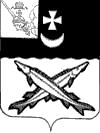 